ПостановлениеОт 06.11.2020г  № 71О внесении изменений в постановление  Администрации сельского поселения Ковардинский сельсовет муниципального района Гафурийский район Республики Башкортостан от 10.09.2019г.  № 93 Об утверждении Административного регламента по  осуществлению муниципального контроля за сохранностью автомобильных дорог общего пользования  местного значения в границах населенных пунктов сельского поселения Ковардинский сельсовет муниципального района Гафурийский район Республики БашкортостанСогласно  ч.3.ст.13 Федерального закона от 26.12.2008 №29-ФЗ» О защите прав юридических лиц и индивидуальных предпринимателей при осуществлении государственного надзора и муниципального контроля» Администрация сельского поселения Ковардинский сельсовет муниципального района Гафурийский район Республики Башкортостан ПОСТАНОВЛЯЕТ:1. Внести изменения в раздел «Сроки исполнения муниципальной функции по проведению проверок при осуществлении муниципального контроля за обеспечением сохранности автомобильных дорог общего пользования местного значения в границах сельского поселения Ковардинский сельсовет муниципального района Гафурийский район Республики Башкортостан» Административного регламента по  осуществлению муниципального контроля за сохранностью автомобильных дорог общего пользования  местного значения в границах населенных пунктов сельского поселения Ковардинский сельсовет муниципального района Гафурийский район Республики Башкортостан, утвержденного  постановлением  Администрации сельского поселения Ковардинский сельсовет муниципального района  Гафурийский  район Республики Башкортостан от 10.09.2019 г. №93 изложив пункт 22 в следующей редакции:- в исключительных случаях, связанных с необходимостью проведения сложных и (или) длительных исследований, испытаний, специальных экспертиз и расследований на основании мотивированных предложений должностных лиц органа государственного контроля (надзора), органа муниципального контроля, проводящих выездную плановую проверку, срок проведения выездной плановой проверки может быть продлен руководителем такого органа, но не более чем на двадцать рабочих дней, в отношении малых предприятий не более чем на пятьдесят часов, микропредприятий не более чем на пятнадцать часов.2. Опубликовать (обнародовать) настоящее постановление,  разместить на официальном  информационном  интернет сайте Администрации сельского поселения Ковардинский сельсовет муниципального района Гафурийский район Республики Башкортостан.3. Контроль за исполнением постановления оставляю за собой.Глава Администрации 		                                               Абдрахманов Р.Г.                            БАШОРТОСТАН РЕСПУБЛИКАҺЫFАФУРИ РАЙОНЫ МУНИЦИПАЛЬ РАЙОНЫҠАУАРҘЫ АУЫЛ СОВЕТЫАУЫЛ БИЛӘМӘҺЕХАКИМИТЕ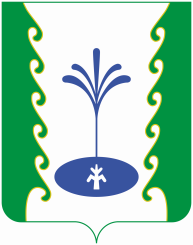 РЕСПУБЛИКА БАШКОРТОСТАНАДМИНИСТРАЦИЯСЕЛЬСКОГО ПОСЕЛЕНИЯ КОВАРДИНСКИЙ СЕЛЬСОВЕТМУНИЦИПАЛЬНОГО РАЙОНАГАФУРИЙСКИЙ РАЙОН453062, Fафури районы, 
Ҡауарҙы ауылы, Зәки Вәлиди урамы, 34
Тел. 2-55-65453062, Гафурийский район,
с. Коварды, ул. Заки-Валиди 34
Тел. 2-55-65